UST-20UST-20Alternative Fuel/Hazardous SubstancesCompatibility ChecklistAlternative Fuel/Hazardous SubstancesCompatibility ChecklistAlternative Fuel/Hazardous SubstancesCompatibility ChecklistAlternative Fuel/Hazardous SubstancesCompatibility ChecklistAlternative Fuel/Hazardous SubstancesCompatibility ChecklistAlternative Fuel/Hazardous SubstancesCompatibility ChecklistAlternative Fuel/Hazardous SubstancesCompatibility ChecklistAlternative Fuel/Hazardous SubstancesCompatibility ChecklistAlternative Fuel/Hazardous SubstancesCompatibility ChecklistAlternative Fuel/Hazardous SubstancesCompatibility ChecklistAlternative Fuel/Hazardous SubstancesCompatibility ChecklistAlternative Fuel/Hazardous SubstancesCompatibility ChecklistAlternative Fuel/Hazardous SubstancesCompatibility ChecklistAlternative Fuel/Hazardous SubstancesCompatibility Checklist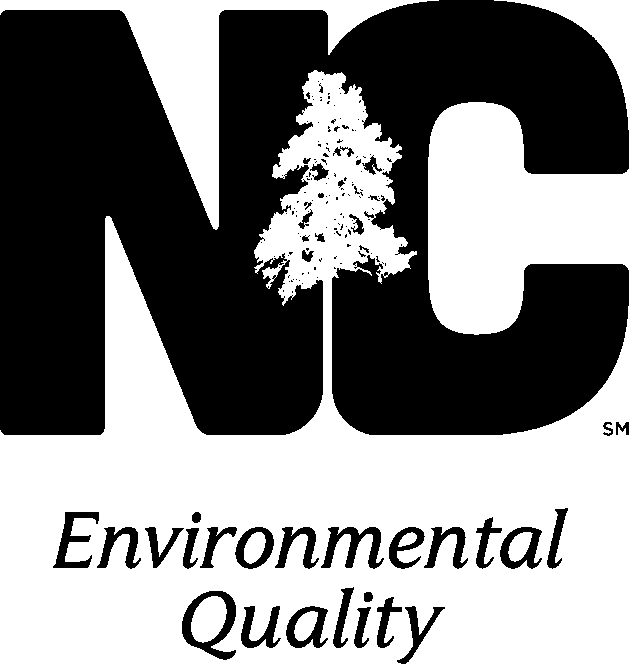 Is this an existing facility?	Yes		No	Is this a revised checklist?            Yes		No	If known, enter Facility ID Number:      Is this an existing facility?	Yes		No	Is this a revised checklist?            Yes		No	If known, enter Facility ID Number:      Is this an existing facility?	Yes		No	Is this a revised checklist?            Yes		No	If known, enter Facility ID Number:      Is this an existing facility?	Yes		No	Is this a revised checklist?            Yes		No	If known, enter Facility ID Number:      Is this an existing facility?	Yes		No	Is this a revised checklist?            Yes		No	If known, enter Facility ID Number:      Is this an existing facility?	Yes		No	Is this a revised checklist?            Yes		No	If known, enter Facility ID Number:      Is this an existing facility?	Yes		No	Is this a revised checklist?            Yes		No	If known, enter Facility ID Number:      STATE USE ONLY	Reviewer name:	____________________________________	Approved: 	Yes		No	Date Approved/Disapproved: 	________________________STATE USE ONLY	Reviewer name:	____________________________________	Approved: 	Yes		No	Date Approved/Disapproved: 	________________________STATE USE ONLY	Reviewer name:	____________________________________	Approved: 	Yes		No	Date Approved/Disapproved: 	________________________STATE USE ONLY	Reviewer name:	____________________________________	Approved: 	Yes		No	Date Approved/Disapproved: 	________________________STATE USE ONLY	Reviewer name:	____________________________________	Approved: 	Yes		No	Date Approved/Disapproved: 	________________________STATE USE ONLY	Reviewer name:	____________________________________	Approved: 	Yes		No	Date Approved/Disapproved: 	________________________STATE USE ONLY	Reviewer name:	____________________________________	Approved: 	Yes		No	Date Approved/Disapproved: 	________________________STATE USE ONLY	Reviewer name:	____________________________________	Approved: 	Yes		No	Date Approved/Disapproved: 	________________________STATE USE ONLY	Reviewer name:	____________________________________	Approved: 	Yes		No	Date Approved/Disapproved: 	________________________STATE USE ONLY	Reviewer name:	____________________________________	Approved: 	Yes		No	Date Approved/Disapproved: 	________________________STATE USE ONLY	Reviewer name:	____________________________________	Approved: 	Yes		No	Date Approved/Disapproved: 	________________________Instructions: This form is to be used to notify NC DEQ that the proposed UST systems are compatible with ethanol blends greater than 10%, biodiesel blends greater than 20% or hazardous substances. This form must also be submitted prior to conversion from a conventional motor fuel to an ethanol blend greater than 10% ethanol content, a biodiesel blend greater than 20% biodiesel content or hazardous substances. Forms shall be submitted to the following address:NC DEPARTMENT OF ENVIRONMENTAL QUALITYDIVISION OF WASTE MANAGEMENT / UST SECTION1646 MAIL SERVICE CENTER, RALEIGH, NC  27699-1646 PHONE (919) 707-8171      FAX (919) 715-1117http://www.wastenotnc.org/web/wmSections I, II, and VI are to be completed by the UST owner/operator. Sections III through V of this form are to be completed by a UST Equipment Contractor. Complete one form for each UST system that will be storing the ethanol, biodiesel blend fuel or hazardous substances. Keep a copy of this form and all supporting documentation for your records to be made available for inspection.For equipment items below that have manufacturer approved checked, you must provide copies of the applicable documents from the manufacturer stating the approval for use with the ethanol, biodiesel or hazardous substance concentration to be stored. If the manufacturer provides a warranty for the item, then you must provide a copy of the manufacturer’s warranty that states the component is warranted for use with that concentration of alternative fuel blend/hazardous substance.If any component is not Underwriters Laboratory (UL) listed or manufacturer approved for use with ethanol blend fuels greater than 10%, biodiesel blends greater than 20% or hazardous substances, then it cannot be stored and/or dispensed from the UST system. For “Tank Material” in Section III, if the tank is a steel tank that has not been internally lined and will not contain hazardous substances, write “steel” in the “manufacturer” box. UL or Manufacturer approval is not required.For “Pipe Material” in Section IV, if the piping is steel and will not contain hazardous substances, write “steel” in the “manufacturer” box. UL or Manufacturer approval is not required.Write “NA” in the manufacturer box if the UST system does not have a particular component on the list.Please note that the Fire Marshal must be notified prior to dispensing ethanol blend fuels.Instructions: This form is to be used to notify NC DEQ that the proposed UST systems are compatible with ethanol blends greater than 10%, biodiesel blends greater than 20% or hazardous substances. This form must also be submitted prior to conversion from a conventional motor fuel to an ethanol blend greater than 10% ethanol content, a biodiesel blend greater than 20% biodiesel content or hazardous substances. Forms shall be submitted to the following address:NC DEPARTMENT OF ENVIRONMENTAL QUALITYDIVISION OF WASTE MANAGEMENT / UST SECTION1646 MAIL SERVICE CENTER, RALEIGH, NC  27699-1646 PHONE (919) 707-8171      FAX (919) 715-1117http://www.wastenotnc.org/web/wmSections I, II, and VI are to be completed by the UST owner/operator. Sections III through V of this form are to be completed by a UST Equipment Contractor. Complete one form for each UST system that will be storing the ethanol, biodiesel blend fuel or hazardous substances. Keep a copy of this form and all supporting documentation for your records to be made available for inspection.For equipment items below that have manufacturer approved checked, you must provide copies of the applicable documents from the manufacturer stating the approval for use with the ethanol, biodiesel or hazardous substance concentration to be stored. If the manufacturer provides a warranty for the item, then you must provide a copy of the manufacturer’s warranty that states the component is warranted for use with that concentration of alternative fuel blend/hazardous substance.If any component is not Underwriters Laboratory (UL) listed or manufacturer approved for use with ethanol blend fuels greater than 10%, biodiesel blends greater than 20% or hazardous substances, then it cannot be stored and/or dispensed from the UST system. For “Tank Material” in Section III, if the tank is a steel tank that has not been internally lined and will not contain hazardous substances, write “steel” in the “manufacturer” box. UL or Manufacturer approval is not required.For “Pipe Material” in Section IV, if the piping is steel and will not contain hazardous substances, write “steel” in the “manufacturer” box. UL or Manufacturer approval is not required.Write “NA” in the manufacturer box if the UST system does not have a particular component on the list.Please note that the Fire Marshal must be notified prior to dispensing ethanol blend fuels.Instructions: This form is to be used to notify NC DEQ that the proposed UST systems are compatible with ethanol blends greater than 10%, biodiesel blends greater than 20% or hazardous substances. This form must also be submitted prior to conversion from a conventional motor fuel to an ethanol blend greater than 10% ethanol content, a biodiesel blend greater than 20% biodiesel content or hazardous substances. Forms shall be submitted to the following address:NC DEPARTMENT OF ENVIRONMENTAL QUALITYDIVISION OF WASTE MANAGEMENT / UST SECTION1646 MAIL SERVICE CENTER, RALEIGH, NC  27699-1646 PHONE (919) 707-8171      FAX (919) 715-1117http://www.wastenotnc.org/web/wmSections I, II, and VI are to be completed by the UST owner/operator. Sections III through V of this form are to be completed by a UST Equipment Contractor. Complete one form for each UST system that will be storing the ethanol, biodiesel blend fuel or hazardous substances. Keep a copy of this form and all supporting documentation for your records to be made available for inspection.For equipment items below that have manufacturer approved checked, you must provide copies of the applicable documents from the manufacturer stating the approval for use with the ethanol, biodiesel or hazardous substance concentration to be stored. If the manufacturer provides a warranty for the item, then you must provide a copy of the manufacturer’s warranty that states the component is warranted for use with that concentration of alternative fuel blend/hazardous substance.If any component is not Underwriters Laboratory (UL) listed or manufacturer approved for use with ethanol blend fuels greater than 10%, biodiesel blends greater than 20% or hazardous substances, then it cannot be stored and/or dispensed from the UST system. For “Tank Material” in Section III, if the tank is a steel tank that has not been internally lined and will not contain hazardous substances, write “steel” in the “manufacturer” box. UL or Manufacturer approval is not required.For “Pipe Material” in Section IV, if the piping is steel and will not contain hazardous substances, write “steel” in the “manufacturer” box. UL or Manufacturer approval is not required.Write “NA” in the manufacturer box if the UST system does not have a particular component on the list.Please note that the Fire Marshal must be notified prior to dispensing ethanol blend fuels.Instructions: This form is to be used to notify NC DEQ that the proposed UST systems are compatible with ethanol blends greater than 10%, biodiesel blends greater than 20% or hazardous substances. This form must also be submitted prior to conversion from a conventional motor fuel to an ethanol blend greater than 10% ethanol content, a biodiesel blend greater than 20% biodiesel content or hazardous substances. Forms shall be submitted to the following address:NC DEPARTMENT OF ENVIRONMENTAL QUALITYDIVISION OF WASTE MANAGEMENT / UST SECTION1646 MAIL SERVICE CENTER, RALEIGH, NC  27699-1646 PHONE (919) 707-8171      FAX (919) 715-1117http://www.wastenotnc.org/web/wmSections I, II, and VI are to be completed by the UST owner/operator. Sections III through V of this form are to be completed by a UST Equipment Contractor. Complete one form for each UST system that will be storing the ethanol, biodiesel blend fuel or hazardous substances. Keep a copy of this form and all supporting documentation for your records to be made available for inspection.For equipment items below that have manufacturer approved checked, you must provide copies of the applicable documents from the manufacturer stating the approval for use with the ethanol, biodiesel or hazardous substance concentration to be stored. If the manufacturer provides a warranty for the item, then you must provide a copy of the manufacturer’s warranty that states the component is warranted for use with that concentration of alternative fuel blend/hazardous substance.If any component is not Underwriters Laboratory (UL) listed or manufacturer approved for use with ethanol blend fuels greater than 10%, biodiesel blends greater than 20% or hazardous substances, then it cannot be stored and/or dispensed from the UST system. For “Tank Material” in Section III, if the tank is a steel tank that has not been internally lined and will not contain hazardous substances, write “steel” in the “manufacturer” box. UL or Manufacturer approval is not required.For “Pipe Material” in Section IV, if the piping is steel and will not contain hazardous substances, write “steel” in the “manufacturer” box. UL or Manufacturer approval is not required.Write “NA” in the manufacturer box if the UST system does not have a particular component on the list.Please note that the Fire Marshal must be notified prior to dispensing ethanol blend fuels.Instructions: This form is to be used to notify NC DEQ that the proposed UST systems are compatible with ethanol blends greater than 10%, biodiesel blends greater than 20% or hazardous substances. This form must also be submitted prior to conversion from a conventional motor fuel to an ethanol blend greater than 10% ethanol content, a biodiesel blend greater than 20% biodiesel content or hazardous substances. Forms shall be submitted to the following address:NC DEPARTMENT OF ENVIRONMENTAL QUALITYDIVISION OF WASTE MANAGEMENT / UST SECTION1646 MAIL SERVICE CENTER, RALEIGH, NC  27699-1646 PHONE (919) 707-8171      FAX (919) 715-1117http://www.wastenotnc.org/web/wmSections I, II, and VI are to be completed by the UST owner/operator. Sections III through V of this form are to be completed by a UST Equipment Contractor. Complete one form for each UST system that will be storing the ethanol, biodiesel blend fuel or hazardous substances. Keep a copy of this form and all supporting documentation for your records to be made available for inspection.For equipment items below that have manufacturer approved checked, you must provide copies of the applicable documents from the manufacturer stating the approval for use with the ethanol, biodiesel or hazardous substance concentration to be stored. If the manufacturer provides a warranty for the item, then you must provide a copy of the manufacturer’s warranty that states the component is warranted for use with that concentration of alternative fuel blend/hazardous substance.If any component is not Underwriters Laboratory (UL) listed or manufacturer approved for use with ethanol blend fuels greater than 10%, biodiesel blends greater than 20% or hazardous substances, then it cannot be stored and/or dispensed from the UST system. For “Tank Material” in Section III, if the tank is a steel tank that has not been internally lined and will not contain hazardous substances, write “steel” in the “manufacturer” box. UL or Manufacturer approval is not required.For “Pipe Material” in Section IV, if the piping is steel and will not contain hazardous substances, write “steel” in the “manufacturer” box. UL or Manufacturer approval is not required.Write “NA” in the manufacturer box if the UST system does not have a particular component on the list.Please note that the Fire Marshal must be notified prior to dispensing ethanol blend fuels.Instructions: This form is to be used to notify NC DEQ that the proposed UST systems are compatible with ethanol blends greater than 10%, biodiesel blends greater than 20% or hazardous substances. This form must also be submitted prior to conversion from a conventional motor fuel to an ethanol blend greater than 10% ethanol content, a biodiesel blend greater than 20% biodiesel content or hazardous substances. Forms shall be submitted to the following address:NC DEPARTMENT OF ENVIRONMENTAL QUALITYDIVISION OF WASTE MANAGEMENT / UST SECTION1646 MAIL SERVICE CENTER, RALEIGH, NC  27699-1646 PHONE (919) 707-8171      FAX (919) 715-1117http://www.wastenotnc.org/web/wmSections I, II, and VI are to be completed by the UST owner/operator. Sections III through V of this form are to be completed by a UST Equipment Contractor. Complete one form for each UST system that will be storing the ethanol, biodiesel blend fuel or hazardous substances. Keep a copy of this form and all supporting documentation for your records to be made available for inspection.For equipment items below that have manufacturer approved checked, you must provide copies of the applicable documents from the manufacturer stating the approval for use with the ethanol, biodiesel or hazardous substance concentration to be stored. If the manufacturer provides a warranty for the item, then you must provide a copy of the manufacturer’s warranty that states the component is warranted for use with that concentration of alternative fuel blend/hazardous substance.If any component is not Underwriters Laboratory (UL) listed or manufacturer approved for use with ethanol blend fuels greater than 10%, biodiesel blends greater than 20% or hazardous substances, then it cannot be stored and/or dispensed from the UST system. For “Tank Material” in Section III, if the tank is a steel tank that has not been internally lined and will not contain hazardous substances, write “steel” in the “manufacturer” box. UL or Manufacturer approval is not required.For “Pipe Material” in Section IV, if the piping is steel and will not contain hazardous substances, write “steel” in the “manufacturer” box. UL or Manufacturer approval is not required.Write “NA” in the manufacturer box if the UST system does not have a particular component on the list.Please note that the Fire Marshal must be notified prior to dispensing ethanol blend fuels.Instructions: This form is to be used to notify NC DEQ that the proposed UST systems are compatible with ethanol blends greater than 10%, biodiesel blends greater than 20% or hazardous substances. This form must also be submitted prior to conversion from a conventional motor fuel to an ethanol blend greater than 10% ethanol content, a biodiesel blend greater than 20% biodiesel content or hazardous substances. Forms shall be submitted to the following address:NC DEPARTMENT OF ENVIRONMENTAL QUALITYDIVISION OF WASTE MANAGEMENT / UST SECTION1646 MAIL SERVICE CENTER, RALEIGH, NC  27699-1646 PHONE (919) 707-8171      FAX (919) 715-1117http://www.wastenotnc.org/web/wmSections I, II, and VI are to be completed by the UST owner/operator. Sections III through V of this form are to be completed by a UST Equipment Contractor. Complete one form for each UST system that will be storing the ethanol, biodiesel blend fuel or hazardous substances. Keep a copy of this form and all supporting documentation for your records to be made available for inspection.For equipment items below that have manufacturer approved checked, you must provide copies of the applicable documents from the manufacturer stating the approval for use with the ethanol, biodiesel or hazardous substance concentration to be stored. If the manufacturer provides a warranty for the item, then you must provide a copy of the manufacturer’s warranty that states the component is warranted for use with that concentration of alternative fuel blend/hazardous substance.If any component is not Underwriters Laboratory (UL) listed or manufacturer approved for use with ethanol blend fuels greater than 10%, biodiesel blends greater than 20% or hazardous substances, then it cannot be stored and/or dispensed from the UST system. For “Tank Material” in Section III, if the tank is a steel tank that has not been internally lined and will not contain hazardous substances, write “steel” in the “manufacturer” box. UL or Manufacturer approval is not required.For “Pipe Material” in Section IV, if the piping is steel and will not contain hazardous substances, write “steel” in the “manufacturer” box. UL or Manufacturer approval is not required.Write “NA” in the manufacturer box if the UST system does not have a particular component on the list.Please note that the Fire Marshal must be notified prior to dispensing ethanol blend fuels.Instructions: This form is to be used to notify NC DEQ that the proposed UST systems are compatible with ethanol blends greater than 10%, biodiesel blends greater than 20% or hazardous substances. This form must also be submitted prior to conversion from a conventional motor fuel to an ethanol blend greater than 10% ethanol content, a biodiesel blend greater than 20% biodiesel content or hazardous substances. Forms shall be submitted to the following address:NC DEPARTMENT OF ENVIRONMENTAL QUALITYDIVISION OF WASTE MANAGEMENT / UST SECTION1646 MAIL SERVICE CENTER, RALEIGH, NC  27699-1646 PHONE (919) 707-8171      FAX (919) 715-1117http://www.wastenotnc.org/web/wmSections I, II, and VI are to be completed by the UST owner/operator. Sections III through V of this form are to be completed by a UST Equipment Contractor. Complete one form for each UST system that will be storing the ethanol, biodiesel blend fuel or hazardous substances. Keep a copy of this form and all supporting documentation for your records to be made available for inspection.For equipment items below that have manufacturer approved checked, you must provide copies of the applicable documents from the manufacturer stating the approval for use with the ethanol, biodiesel or hazardous substance concentration to be stored. If the manufacturer provides a warranty for the item, then you must provide a copy of the manufacturer’s warranty that states the component is warranted for use with that concentration of alternative fuel blend/hazardous substance.If any component is not Underwriters Laboratory (UL) listed or manufacturer approved for use with ethanol blend fuels greater than 10%, biodiesel blends greater than 20% or hazardous substances, then it cannot be stored and/or dispensed from the UST system. For “Tank Material” in Section III, if the tank is a steel tank that has not been internally lined and will not contain hazardous substances, write “steel” in the “manufacturer” box. UL or Manufacturer approval is not required.For “Pipe Material” in Section IV, if the piping is steel and will not contain hazardous substances, write “steel” in the “manufacturer” box. UL or Manufacturer approval is not required.Write “NA” in the manufacturer box if the UST system does not have a particular component on the list.Please note that the Fire Marshal must be notified prior to dispensing ethanol blend fuels.Instructions: This form is to be used to notify NC DEQ that the proposed UST systems are compatible with ethanol blends greater than 10%, biodiesel blends greater than 20% or hazardous substances. This form must also be submitted prior to conversion from a conventional motor fuel to an ethanol blend greater than 10% ethanol content, a biodiesel blend greater than 20% biodiesel content or hazardous substances. Forms shall be submitted to the following address:NC DEPARTMENT OF ENVIRONMENTAL QUALITYDIVISION OF WASTE MANAGEMENT / UST SECTION1646 MAIL SERVICE CENTER, RALEIGH, NC  27699-1646 PHONE (919) 707-8171      FAX (919) 715-1117http://www.wastenotnc.org/web/wmSections I, II, and VI are to be completed by the UST owner/operator. Sections III through V of this form are to be completed by a UST Equipment Contractor. Complete one form for each UST system that will be storing the ethanol, biodiesel blend fuel or hazardous substances. Keep a copy of this form and all supporting documentation for your records to be made available for inspection.For equipment items below that have manufacturer approved checked, you must provide copies of the applicable documents from the manufacturer stating the approval for use with the ethanol, biodiesel or hazardous substance concentration to be stored. If the manufacturer provides a warranty for the item, then you must provide a copy of the manufacturer’s warranty that states the component is warranted for use with that concentration of alternative fuel blend/hazardous substance.If any component is not Underwriters Laboratory (UL) listed or manufacturer approved for use with ethanol blend fuels greater than 10%, biodiesel blends greater than 20% or hazardous substances, then it cannot be stored and/or dispensed from the UST system. For “Tank Material” in Section III, if the tank is a steel tank that has not been internally lined and will not contain hazardous substances, write “steel” in the “manufacturer” box. UL or Manufacturer approval is not required.For “Pipe Material” in Section IV, if the piping is steel and will not contain hazardous substances, write “steel” in the “manufacturer” box. UL or Manufacturer approval is not required.Write “NA” in the manufacturer box if the UST system does not have a particular component on the list.Please note that the Fire Marshal must be notified prior to dispensing ethanol blend fuels.Instructions: This form is to be used to notify NC DEQ that the proposed UST systems are compatible with ethanol blends greater than 10%, biodiesel blends greater than 20% or hazardous substances. This form must also be submitted prior to conversion from a conventional motor fuel to an ethanol blend greater than 10% ethanol content, a biodiesel blend greater than 20% biodiesel content or hazardous substances. Forms shall be submitted to the following address:NC DEPARTMENT OF ENVIRONMENTAL QUALITYDIVISION OF WASTE MANAGEMENT / UST SECTION1646 MAIL SERVICE CENTER, RALEIGH, NC  27699-1646 PHONE (919) 707-8171      FAX (919) 715-1117http://www.wastenotnc.org/web/wmSections I, II, and VI are to be completed by the UST owner/operator. Sections III through V of this form are to be completed by a UST Equipment Contractor. Complete one form for each UST system that will be storing the ethanol, biodiesel blend fuel or hazardous substances. Keep a copy of this form and all supporting documentation for your records to be made available for inspection.For equipment items below that have manufacturer approved checked, you must provide copies of the applicable documents from the manufacturer stating the approval for use with the ethanol, biodiesel or hazardous substance concentration to be stored. If the manufacturer provides a warranty for the item, then you must provide a copy of the manufacturer’s warranty that states the component is warranted for use with that concentration of alternative fuel blend/hazardous substance.If any component is not Underwriters Laboratory (UL) listed or manufacturer approved for use with ethanol blend fuels greater than 10%, biodiesel blends greater than 20% or hazardous substances, then it cannot be stored and/or dispensed from the UST system. For “Tank Material” in Section III, if the tank is a steel tank that has not been internally lined and will not contain hazardous substances, write “steel” in the “manufacturer” box. UL or Manufacturer approval is not required.For “Pipe Material” in Section IV, if the piping is steel and will not contain hazardous substances, write “steel” in the “manufacturer” box. UL or Manufacturer approval is not required.Write “NA” in the manufacturer box if the UST system does not have a particular component on the list.Please note that the Fire Marshal must be notified prior to dispensing ethanol blend fuels.Instructions: This form is to be used to notify NC DEQ that the proposed UST systems are compatible with ethanol blends greater than 10%, biodiesel blends greater than 20% or hazardous substances. This form must also be submitted prior to conversion from a conventional motor fuel to an ethanol blend greater than 10% ethanol content, a biodiesel blend greater than 20% biodiesel content or hazardous substances. Forms shall be submitted to the following address:NC DEPARTMENT OF ENVIRONMENTAL QUALITYDIVISION OF WASTE MANAGEMENT / UST SECTION1646 MAIL SERVICE CENTER, RALEIGH, NC  27699-1646 PHONE (919) 707-8171      FAX (919) 715-1117http://www.wastenotnc.org/web/wmSections I, II, and VI are to be completed by the UST owner/operator. Sections III through V of this form are to be completed by a UST Equipment Contractor. Complete one form for each UST system that will be storing the ethanol, biodiesel blend fuel or hazardous substances. Keep a copy of this form and all supporting documentation for your records to be made available for inspection.For equipment items below that have manufacturer approved checked, you must provide copies of the applicable documents from the manufacturer stating the approval for use with the ethanol, biodiesel or hazardous substance concentration to be stored. If the manufacturer provides a warranty for the item, then you must provide a copy of the manufacturer’s warranty that states the component is warranted for use with that concentration of alternative fuel blend/hazardous substance.If any component is not Underwriters Laboratory (UL) listed or manufacturer approved for use with ethanol blend fuels greater than 10%, biodiesel blends greater than 20% or hazardous substances, then it cannot be stored and/or dispensed from the UST system. For “Tank Material” in Section III, if the tank is a steel tank that has not been internally lined and will not contain hazardous substances, write “steel” in the “manufacturer” box. UL or Manufacturer approval is not required.For “Pipe Material” in Section IV, if the piping is steel and will not contain hazardous substances, write “steel” in the “manufacturer” box. UL or Manufacturer approval is not required.Write “NA” in the manufacturer box if the UST system does not have a particular component on the list.Please note that the Fire Marshal must be notified prior to dispensing ethanol blend fuels.Instructions: This form is to be used to notify NC DEQ that the proposed UST systems are compatible with ethanol blends greater than 10%, biodiesel blends greater than 20% or hazardous substances. This form must also be submitted prior to conversion from a conventional motor fuel to an ethanol blend greater than 10% ethanol content, a biodiesel blend greater than 20% biodiesel content or hazardous substances. Forms shall be submitted to the following address:NC DEPARTMENT OF ENVIRONMENTAL QUALITYDIVISION OF WASTE MANAGEMENT / UST SECTION1646 MAIL SERVICE CENTER, RALEIGH, NC  27699-1646 PHONE (919) 707-8171      FAX (919) 715-1117http://www.wastenotnc.org/web/wmSections I, II, and VI are to be completed by the UST owner/operator. Sections III through V of this form are to be completed by a UST Equipment Contractor. Complete one form for each UST system that will be storing the ethanol, biodiesel blend fuel or hazardous substances. Keep a copy of this form and all supporting documentation for your records to be made available for inspection.For equipment items below that have manufacturer approved checked, you must provide copies of the applicable documents from the manufacturer stating the approval for use with the ethanol, biodiesel or hazardous substance concentration to be stored. If the manufacturer provides a warranty for the item, then you must provide a copy of the manufacturer’s warranty that states the component is warranted for use with that concentration of alternative fuel blend/hazardous substance.If any component is not Underwriters Laboratory (UL) listed or manufacturer approved for use with ethanol blend fuels greater than 10%, biodiesel blends greater than 20% or hazardous substances, then it cannot be stored and/or dispensed from the UST system. For “Tank Material” in Section III, if the tank is a steel tank that has not been internally lined and will not contain hazardous substances, write “steel” in the “manufacturer” box. UL or Manufacturer approval is not required.For “Pipe Material” in Section IV, if the piping is steel and will not contain hazardous substances, write “steel” in the “manufacturer” box. UL or Manufacturer approval is not required.Write “NA” in the manufacturer box if the UST system does not have a particular component on the list.Please note that the Fire Marshal must be notified prior to dispensing ethanol blend fuels.Instructions: This form is to be used to notify NC DEQ that the proposed UST systems are compatible with ethanol blends greater than 10%, biodiesel blends greater than 20% or hazardous substances. This form must also be submitted prior to conversion from a conventional motor fuel to an ethanol blend greater than 10% ethanol content, a biodiesel blend greater than 20% biodiesel content or hazardous substances. Forms shall be submitted to the following address:NC DEPARTMENT OF ENVIRONMENTAL QUALITYDIVISION OF WASTE MANAGEMENT / UST SECTION1646 MAIL SERVICE CENTER, RALEIGH, NC  27699-1646 PHONE (919) 707-8171      FAX (919) 715-1117http://www.wastenotnc.org/web/wmSections I, II, and VI are to be completed by the UST owner/operator. Sections III through V of this form are to be completed by a UST Equipment Contractor. Complete one form for each UST system that will be storing the ethanol, biodiesel blend fuel or hazardous substances. Keep a copy of this form and all supporting documentation for your records to be made available for inspection.For equipment items below that have manufacturer approved checked, you must provide copies of the applicable documents from the manufacturer stating the approval for use with the ethanol, biodiesel or hazardous substance concentration to be stored. If the manufacturer provides a warranty for the item, then you must provide a copy of the manufacturer’s warranty that states the component is warranted for use with that concentration of alternative fuel blend/hazardous substance.If any component is not Underwriters Laboratory (UL) listed or manufacturer approved for use with ethanol blend fuels greater than 10%, biodiesel blends greater than 20% or hazardous substances, then it cannot be stored and/or dispensed from the UST system. For “Tank Material” in Section III, if the tank is a steel tank that has not been internally lined and will not contain hazardous substances, write “steel” in the “manufacturer” box. UL or Manufacturer approval is not required.For “Pipe Material” in Section IV, if the piping is steel and will not contain hazardous substances, write “steel” in the “manufacturer” box. UL or Manufacturer approval is not required.Write “NA” in the manufacturer box if the UST system does not have a particular component on the list.Please note that the Fire Marshal must be notified prior to dispensing ethanol blend fuels.Instructions: This form is to be used to notify NC DEQ that the proposed UST systems are compatible with ethanol blends greater than 10%, biodiesel blends greater than 20% or hazardous substances. This form must also be submitted prior to conversion from a conventional motor fuel to an ethanol blend greater than 10% ethanol content, a biodiesel blend greater than 20% biodiesel content or hazardous substances. Forms shall be submitted to the following address:NC DEPARTMENT OF ENVIRONMENTAL QUALITYDIVISION OF WASTE MANAGEMENT / UST SECTION1646 MAIL SERVICE CENTER, RALEIGH, NC  27699-1646 PHONE (919) 707-8171      FAX (919) 715-1117http://www.wastenotnc.org/web/wmSections I, II, and VI are to be completed by the UST owner/operator. Sections III through V of this form are to be completed by a UST Equipment Contractor. Complete one form for each UST system that will be storing the ethanol, biodiesel blend fuel or hazardous substances. Keep a copy of this form and all supporting documentation for your records to be made available for inspection.For equipment items below that have manufacturer approved checked, you must provide copies of the applicable documents from the manufacturer stating the approval for use with the ethanol, biodiesel or hazardous substance concentration to be stored. If the manufacturer provides a warranty for the item, then you must provide a copy of the manufacturer’s warranty that states the component is warranted for use with that concentration of alternative fuel blend/hazardous substance.If any component is not Underwriters Laboratory (UL) listed or manufacturer approved for use with ethanol blend fuels greater than 10%, biodiesel blends greater than 20% or hazardous substances, then it cannot be stored and/or dispensed from the UST system. For “Tank Material” in Section III, if the tank is a steel tank that has not been internally lined and will not contain hazardous substances, write “steel” in the “manufacturer” box. UL or Manufacturer approval is not required.For “Pipe Material” in Section IV, if the piping is steel and will not contain hazardous substances, write “steel” in the “manufacturer” box. UL or Manufacturer approval is not required.Write “NA” in the manufacturer box if the UST system does not have a particular component on the list.Please note that the Fire Marshal must be notified prior to dispensing ethanol blend fuels.Instructions: This form is to be used to notify NC DEQ that the proposed UST systems are compatible with ethanol blends greater than 10%, biodiesel blends greater than 20% or hazardous substances. This form must also be submitted prior to conversion from a conventional motor fuel to an ethanol blend greater than 10% ethanol content, a biodiesel blend greater than 20% biodiesel content or hazardous substances. Forms shall be submitted to the following address:NC DEPARTMENT OF ENVIRONMENTAL QUALITYDIVISION OF WASTE MANAGEMENT / UST SECTION1646 MAIL SERVICE CENTER, RALEIGH, NC  27699-1646 PHONE (919) 707-8171      FAX (919) 715-1117http://www.wastenotnc.org/web/wmSections I, II, and VI are to be completed by the UST owner/operator. Sections III through V of this form are to be completed by a UST Equipment Contractor. Complete one form for each UST system that will be storing the ethanol, biodiesel blend fuel or hazardous substances. Keep a copy of this form and all supporting documentation for your records to be made available for inspection.For equipment items below that have manufacturer approved checked, you must provide copies of the applicable documents from the manufacturer stating the approval for use with the ethanol, biodiesel or hazardous substance concentration to be stored. If the manufacturer provides a warranty for the item, then you must provide a copy of the manufacturer’s warranty that states the component is warranted for use with that concentration of alternative fuel blend/hazardous substance.If any component is not Underwriters Laboratory (UL) listed or manufacturer approved for use with ethanol blend fuels greater than 10%, biodiesel blends greater than 20% or hazardous substances, then it cannot be stored and/or dispensed from the UST system. For “Tank Material” in Section III, if the tank is a steel tank that has not been internally lined and will not contain hazardous substances, write “steel” in the “manufacturer” box. UL or Manufacturer approval is not required.For “Pipe Material” in Section IV, if the piping is steel and will not contain hazardous substances, write “steel” in the “manufacturer” box. UL or Manufacturer approval is not required.Write “NA” in the manufacturer box if the UST system does not have a particular component on the list.Please note that the Fire Marshal must be notified prior to dispensing ethanol blend fuels.Instructions: This form is to be used to notify NC DEQ that the proposed UST systems are compatible with ethanol blends greater than 10%, biodiesel blends greater than 20% or hazardous substances. This form must also be submitted prior to conversion from a conventional motor fuel to an ethanol blend greater than 10% ethanol content, a biodiesel blend greater than 20% biodiesel content or hazardous substances. Forms shall be submitted to the following address:NC DEPARTMENT OF ENVIRONMENTAL QUALITYDIVISION OF WASTE MANAGEMENT / UST SECTION1646 MAIL SERVICE CENTER, RALEIGH, NC  27699-1646 PHONE (919) 707-8171      FAX (919) 715-1117http://www.wastenotnc.org/web/wmSections I, II, and VI are to be completed by the UST owner/operator. Sections III through V of this form are to be completed by a UST Equipment Contractor. Complete one form for each UST system that will be storing the ethanol, biodiesel blend fuel or hazardous substances. Keep a copy of this form and all supporting documentation for your records to be made available for inspection.For equipment items below that have manufacturer approved checked, you must provide copies of the applicable documents from the manufacturer stating the approval for use with the ethanol, biodiesel or hazardous substance concentration to be stored. If the manufacturer provides a warranty for the item, then you must provide a copy of the manufacturer’s warranty that states the component is warranted for use with that concentration of alternative fuel blend/hazardous substance.If any component is not Underwriters Laboratory (UL) listed or manufacturer approved for use with ethanol blend fuels greater than 10%, biodiesel blends greater than 20% or hazardous substances, then it cannot be stored and/or dispensed from the UST system. For “Tank Material” in Section III, if the tank is a steel tank that has not been internally lined and will not contain hazardous substances, write “steel” in the “manufacturer” box. UL or Manufacturer approval is not required.For “Pipe Material” in Section IV, if the piping is steel and will not contain hazardous substances, write “steel” in the “manufacturer” box. UL or Manufacturer approval is not required.Write “NA” in the manufacturer box if the UST system does not have a particular component on the list.Please note that the Fire Marshal must be notified prior to dispensing ethanol blend fuels.Instructions: This form is to be used to notify NC DEQ that the proposed UST systems are compatible with ethanol blends greater than 10%, biodiesel blends greater than 20% or hazardous substances. This form must also be submitted prior to conversion from a conventional motor fuel to an ethanol blend greater than 10% ethanol content, a biodiesel blend greater than 20% biodiesel content or hazardous substances. Forms shall be submitted to the following address:NC DEPARTMENT OF ENVIRONMENTAL QUALITYDIVISION OF WASTE MANAGEMENT / UST SECTION1646 MAIL SERVICE CENTER, RALEIGH, NC  27699-1646 PHONE (919) 707-8171      FAX (919) 715-1117http://www.wastenotnc.org/web/wmSections I, II, and VI are to be completed by the UST owner/operator. Sections III through V of this form are to be completed by a UST Equipment Contractor. Complete one form for each UST system that will be storing the ethanol, biodiesel blend fuel or hazardous substances. Keep a copy of this form and all supporting documentation for your records to be made available for inspection.For equipment items below that have manufacturer approved checked, you must provide copies of the applicable documents from the manufacturer stating the approval for use with the ethanol, biodiesel or hazardous substance concentration to be stored. If the manufacturer provides a warranty for the item, then you must provide a copy of the manufacturer’s warranty that states the component is warranted for use with that concentration of alternative fuel blend/hazardous substance.If any component is not Underwriters Laboratory (UL) listed or manufacturer approved for use with ethanol blend fuels greater than 10%, biodiesel blends greater than 20% or hazardous substances, then it cannot be stored and/or dispensed from the UST system. For “Tank Material” in Section III, if the tank is a steel tank that has not been internally lined and will not contain hazardous substances, write “steel” in the “manufacturer” box. UL or Manufacturer approval is not required.For “Pipe Material” in Section IV, if the piping is steel and will not contain hazardous substances, write “steel” in the “manufacturer” box. UL or Manufacturer approval is not required.Write “NA” in the manufacturer box if the UST system does not have a particular component on the list.Please note that the Fire Marshal must be notified prior to dispensing ethanol blend fuels.Instructions: This form is to be used to notify NC DEQ that the proposed UST systems are compatible with ethanol blends greater than 10%, biodiesel blends greater than 20% or hazardous substances. This form must also be submitted prior to conversion from a conventional motor fuel to an ethanol blend greater than 10% ethanol content, a biodiesel blend greater than 20% biodiesel content or hazardous substances. Forms shall be submitted to the following address:NC DEPARTMENT OF ENVIRONMENTAL QUALITYDIVISION OF WASTE MANAGEMENT / UST SECTION1646 MAIL SERVICE CENTER, RALEIGH, NC  27699-1646 PHONE (919) 707-8171      FAX (919) 715-1117http://www.wastenotnc.org/web/wmSections I, II, and VI are to be completed by the UST owner/operator. Sections III through V of this form are to be completed by a UST Equipment Contractor. Complete one form for each UST system that will be storing the ethanol, biodiesel blend fuel or hazardous substances. Keep a copy of this form and all supporting documentation for your records to be made available for inspection.For equipment items below that have manufacturer approved checked, you must provide copies of the applicable documents from the manufacturer stating the approval for use with the ethanol, biodiesel or hazardous substance concentration to be stored. If the manufacturer provides a warranty for the item, then you must provide a copy of the manufacturer’s warranty that states the component is warranted for use with that concentration of alternative fuel blend/hazardous substance.If any component is not Underwriters Laboratory (UL) listed or manufacturer approved for use with ethanol blend fuels greater than 10%, biodiesel blends greater than 20% or hazardous substances, then it cannot be stored and/or dispensed from the UST system. For “Tank Material” in Section III, if the tank is a steel tank that has not been internally lined and will not contain hazardous substances, write “steel” in the “manufacturer” box. UL or Manufacturer approval is not required.For “Pipe Material” in Section IV, if the piping is steel and will not contain hazardous substances, write “steel” in the “manufacturer” box. UL or Manufacturer approval is not required.Write “NA” in the manufacturer box if the UST system does not have a particular component on the list.Please note that the Fire Marshal must be notified prior to dispensing ethanol blend fuels.I. Ownership of TanksI. Ownership of TanksI. Ownership of TanksI. Ownership of TanksI. Ownership of TanksI. Ownership of TanksI. Ownership of TanksI. Ownership of TanksII. Location of TanksII. Location of TanksII. Location of TanksII. Location of TanksII. Location of TanksII. Location of TanksII. Location of TanksII. Location of TanksII. Location of TanksII. Location of TanksOwner's Name (Corporation, Individual, Public Agency or Other Entity):Owner's Name (Corporation, Individual, Public Agency or Other Entity):Owner's Name (Corporation, Individual, Public Agency or Other Entity):Owner's Name (Corporation, Individual, Public Agency or Other Entity):Owner's Name (Corporation, Individual, Public Agency or Other Entity):Owner's Name (Corporation, Individual, Public Agency or Other Entity):Owner's Name (Corporation, Individual, Public Agency or Other Entity):Owner's Name (Corporation, Individual, Public Agency or Other Entity):Facility Name:Facility Name:Facility Name:Facility Name:Facility Name:Facility Name:Facility Name:Facility Name:Facility Name:Facility Name:Contact Person for UST Location:Contact Person for UST Location:Contact Person for UST Location:Contact Person for UST Location:Phone Number:Phone Number:Phone Number:Phone Number:Address:Address:Address:Address:Address:Address:Address:Address:Address:Address:E-mail AddressE-mail AddressE-mail AddressE-mail AddressE-mail AddressE-mail AddressE-mail AddressE-mail AddressCity (nearest):City (nearest):City (nearest):City (nearest):City (nearest):County:County:County:County:County:III. Tank InformationIII. Tank InformationIII. Tank InformationIII. Tank InformationIII. Tank InformationIII. Tank InformationIII. Tank InformationIII. Tank InformationIII. Tank InformationIII. Tank InformationIII. Tank InformationIII. Tank InformationIII. Tank InformationIII. Tank InformationIII. Tank InformationIII. Tank InformationIII. Tank InformationIII. Tank InformationTank ID No. Tank Size:Tank Size:Install Date:Install Date:Product formerly stored:Product formerly stored:Product formerly stored:New product stored:New product stored:New product stored:% Ethanol or Biodiesel:% Ethanol or Biodiesel:% Ethanol or Biodiesel:% Ethanol or Biodiesel:Is tank lined:   Yes	 No	Note:	Tanks that have an interior lining are not approved for storage of ethanol or biodiesel blend fuels. The exception is FRP tanks that were lined under certification by the tank manufacturer to provide the compatibility.UST Leak Detection:	  Automatic Tank Gauge (ATG)	  Inventory control & tank tightness testing				  Interstitial monitoring 		  Statistical Inventory Reconciliation (SIR)	Is tank lined:   Yes	 No	Note:	Tanks that have an interior lining are not approved for storage of ethanol or biodiesel blend fuels. The exception is FRP tanks that were lined under certification by the tank manufacturer to provide the compatibility.UST Leak Detection:	  Automatic Tank Gauge (ATG)	  Inventory control & tank tightness testing				  Interstitial monitoring 		  Statistical Inventory Reconciliation (SIR)	Is tank lined:   Yes	 No	Note:	Tanks that have an interior lining are not approved for storage of ethanol or biodiesel blend fuels. The exception is FRP tanks that were lined under certification by the tank manufacturer to provide the compatibility.UST Leak Detection:	  Automatic Tank Gauge (ATG)	  Inventory control & tank tightness testing				  Interstitial monitoring 		  Statistical Inventory Reconciliation (SIR)	Is tank lined:   Yes	 No	Note:	Tanks that have an interior lining are not approved for storage of ethanol or biodiesel blend fuels. The exception is FRP tanks that were lined under certification by the tank manufacturer to provide the compatibility.UST Leak Detection:	  Automatic Tank Gauge (ATG)	  Inventory control & tank tightness testing				  Interstitial monitoring 		  Statistical Inventory Reconciliation (SIR)	Is tank lined:   Yes	 No	Note:	Tanks that have an interior lining are not approved for storage of ethanol or biodiesel blend fuels. The exception is FRP tanks that were lined under certification by the tank manufacturer to provide the compatibility.UST Leak Detection:	  Automatic Tank Gauge (ATG)	  Inventory control & tank tightness testing				  Interstitial monitoring 		  Statistical Inventory Reconciliation (SIR)	Is tank lined:   Yes	 No	Note:	Tanks that have an interior lining are not approved for storage of ethanol or biodiesel blend fuels. The exception is FRP tanks that were lined under certification by the tank manufacturer to provide the compatibility.UST Leak Detection:	  Automatic Tank Gauge (ATG)	  Inventory control & tank tightness testing				  Interstitial monitoring 		  Statistical Inventory Reconciliation (SIR)	Is tank lined:   Yes	 No	Note:	Tanks that have an interior lining are not approved for storage of ethanol or biodiesel blend fuels. The exception is FRP tanks that were lined under certification by the tank manufacturer to provide the compatibility.UST Leak Detection:	  Automatic Tank Gauge (ATG)	  Inventory control & tank tightness testing				  Interstitial monitoring 		  Statistical Inventory Reconciliation (SIR)	Is tank lined:   Yes	 No	Note:	Tanks that have an interior lining are not approved for storage of ethanol or biodiesel blend fuels. The exception is FRP tanks that were lined under certification by the tank manufacturer to provide the compatibility.UST Leak Detection:	  Automatic Tank Gauge (ATG)	  Inventory control & tank tightness testing				  Interstitial monitoring 		  Statistical Inventory Reconciliation (SIR)	Is tank lined:   Yes	 No	Note:	Tanks that have an interior lining are not approved for storage of ethanol or biodiesel blend fuels. The exception is FRP tanks that were lined under certification by the tank manufacturer to provide the compatibility.UST Leak Detection:	  Automatic Tank Gauge (ATG)	  Inventory control & tank tightness testing				  Interstitial monitoring 		  Statistical Inventory Reconciliation (SIR)	Is tank lined:   Yes	 No	Note:	Tanks that have an interior lining are not approved for storage of ethanol or biodiesel blend fuels. The exception is FRP tanks that were lined under certification by the tank manufacturer to provide the compatibility.UST Leak Detection:	  Automatic Tank Gauge (ATG)	  Inventory control & tank tightness testing				  Interstitial monitoring 		  Statistical Inventory Reconciliation (SIR)	Is tank lined:   Yes	 No	Note:	Tanks that have an interior lining are not approved for storage of ethanol or biodiesel blend fuels. The exception is FRP tanks that were lined under certification by the tank manufacturer to provide the compatibility.UST Leak Detection:	  Automatic Tank Gauge (ATG)	  Inventory control & tank tightness testing				  Interstitial monitoring 		  Statistical Inventory Reconciliation (SIR)	Is tank lined:   Yes	 No	Note:	Tanks that have an interior lining are not approved for storage of ethanol or biodiesel blend fuels. The exception is FRP tanks that were lined under certification by the tank manufacturer to provide the compatibility.UST Leak Detection:	  Automatic Tank Gauge (ATG)	  Inventory control & tank tightness testing				  Interstitial monitoring 		  Statistical Inventory Reconciliation (SIR)	Is tank lined:   Yes	 No	Note:	Tanks that have an interior lining are not approved for storage of ethanol or biodiesel blend fuels. The exception is FRP tanks that were lined under certification by the tank manufacturer to provide the compatibility.UST Leak Detection:	  Automatic Tank Gauge (ATG)	  Inventory control & tank tightness testing				  Interstitial monitoring 		  Statistical Inventory Reconciliation (SIR)	Is tank lined:   Yes	 No	Note:	Tanks that have an interior lining are not approved for storage of ethanol or biodiesel blend fuels. The exception is FRP tanks that were lined under certification by the tank manufacturer to provide the compatibility.UST Leak Detection:	  Automatic Tank Gauge (ATG)	  Inventory control & tank tightness testing				  Interstitial monitoring 		  Statistical Inventory Reconciliation (SIR)	Is tank lined:   Yes	 No	Note:	Tanks that have an interior lining are not approved for storage of ethanol or biodiesel blend fuels. The exception is FRP tanks that were lined under certification by the tank manufacturer to provide the compatibility.UST Leak Detection:	  Automatic Tank Gauge (ATG)	  Inventory control & tank tightness testing				  Interstitial monitoring 		  Statistical Inventory Reconciliation (SIR)	Is tank lined:   Yes	 No	Note:	Tanks that have an interior lining are not approved for storage of ethanol or biodiesel blend fuels. The exception is FRP tanks that were lined under certification by the tank manufacturer to provide the compatibility.UST Leak Detection:	  Automatic Tank Gauge (ATG)	  Inventory control & tank tightness testing				  Interstitial monitoring 		  Statistical Inventory Reconciliation (SIR)	Is tank lined:   Yes	 No	Note:	Tanks that have an interior lining are not approved for storage of ethanol or biodiesel blend fuels. The exception is FRP tanks that were lined under certification by the tank manufacturer to provide the compatibility.UST Leak Detection:	  Automatic Tank Gauge (ATG)	  Inventory control & tank tightness testing				  Interstitial monitoring 		  Statistical Inventory Reconciliation (SIR)	Is tank lined:   Yes	 No	Note:	Tanks that have an interior lining are not approved for storage of ethanol or biodiesel blend fuels. The exception is FRP tanks that were lined under certification by the tank manufacturer to provide the compatibility.UST Leak Detection:	  Automatic Tank Gauge (ATG)	  Inventory control & tank tightness testing				  Interstitial monitoring 		  Statistical Inventory Reconciliation (SIR)	III. Tank Information (Continued)III. Tank Information (Continued)III. Tank Information (Continued)III. Tank Information (Continued)III. Tank Information (Continued)III. Tank Information (Continued)III. Tank Information (Continued)III. Tank Information (Continued)III. Tank Information (Continued)III. Tank Information (Continued)III. Tank Information (Continued)III. Tank Information (Continued)III. Tank Information (Continued)III. Tank Information (Continued)III. Tank Information (Continued)III. Tank Information (Continued)III. Tank Information (Continued)III. Tank Information (Continued)ComponentComponentComponentManufacturerModel/BrandModel/BrandModel/BrandModel/BrandModel/BrandModel/BrandULULULULULULManufacturer Approved *Manufacturer Approved *ComponentComponentComponentManufacturerModel/BrandModel/BrandModel/BrandModel/BrandModel/BrandModel/BrandListedListedListedListedNumberNumberManufacturer Approved *Manufacturer Approved *Tank materialTank materialTank materialSpill bucket Spill bucket Spill bucket Overfill / Auto shut-off / Ball float 	(circle)  Overfill / Auto shut-off / Ball float 	(circle)  Overfill / Auto shut-off / Ball float 	(circle)  Submersible pump Submersible pump Submersible pump Leak detection probesLeak detection probesLeak detection probesInterstitial & sump sensorsInterstitial & sump sensorsInterstitial & sump sensors* 	Attach documents from the manufacturer stating the approval and warranty (if one is provided) for use with specific alternative fuel/hazardous substance.* 	Attach documents from the manufacturer stating the approval and warranty (if one is provided) for use with specific alternative fuel/hazardous substance.* 	Attach documents from the manufacturer stating the approval and warranty (if one is provided) for use with specific alternative fuel/hazardous substance.* 	Attach documents from the manufacturer stating the approval and warranty (if one is provided) for use with specific alternative fuel/hazardous substance.* 	Attach documents from the manufacturer stating the approval and warranty (if one is provided) for use with specific alternative fuel/hazardous substance.* 	Attach documents from the manufacturer stating the approval and warranty (if one is provided) for use with specific alternative fuel/hazardous substance.* 	Attach documents from the manufacturer stating the approval and warranty (if one is provided) for use with specific alternative fuel/hazardous substance.* 	Attach documents from the manufacturer stating the approval and warranty (if one is provided) for use with specific alternative fuel/hazardous substance.* 	Attach documents from the manufacturer stating the approval and warranty (if one is provided) for use with specific alternative fuel/hazardous substance.* 	Attach documents from the manufacturer stating the approval and warranty (if one is provided) for use with specific alternative fuel/hazardous substance.* 	Attach documents from the manufacturer stating the approval and warranty (if one is provided) for use with specific alternative fuel/hazardous substance.* 	Attach documents from the manufacturer stating the approval and warranty (if one is provided) for use with specific alternative fuel/hazardous substance.* 	Attach documents from the manufacturer stating the approval and warranty (if one is provided) for use with specific alternative fuel/hazardous substance.* 	Attach documents from the manufacturer stating the approval and warranty (if one is provided) for use with specific alternative fuel/hazardous substance.* 	Attach documents from the manufacturer stating the approval and warranty (if one is provided) for use with specific alternative fuel/hazardous substance.* 	Attach documents from the manufacturer stating the approval and warranty (if one is provided) for use with specific alternative fuel/hazardous substance.* 	Attach documents from the manufacturer stating the approval and warranty (if one is provided) for use with specific alternative fuel/hazardous substance.* 	Attach documents from the manufacturer stating the approval and warranty (if one is provided) for use with specific alternative fuel/hazardous substance.IV. Pipe Information		Install Date:        			Pipe:   Pressurized       Suction  IV. Pipe Information		Install Date:        			Pipe:   Pressurized       Suction  IV. Pipe Information		Install Date:        			Pipe:   Pressurized       Suction  IV. Pipe Information		Install Date:        			Pipe:   Pressurized       Suction  IV. Pipe Information		Install Date:        			Pipe:   Pressurized       Suction  IV. Pipe Information		Install Date:        			Pipe:   Pressurized       Suction  IV. Pipe Information		Install Date:        			Pipe:   Pressurized       Suction  IV. Pipe Information		Install Date:        			Pipe:   Pressurized       Suction  IV. Pipe Information		Install Date:        			Pipe:   Pressurized       Suction  IV. Pipe Information		Install Date:        			Pipe:   Pressurized       Suction  IV. Pipe Information		Install Date:        			Pipe:   Pressurized       Suction  IV. Pipe Information		Install Date:        			Pipe:   Pressurized       Suction  IV. Pipe Information		Install Date:        			Pipe:   Pressurized       Suction  IV. Pipe Information		Install Date:        			Pipe:   Pressurized       Suction  IV. Pipe Information		Install Date:        			Pipe:   Pressurized       Suction  IV. Pipe Information		Install Date:        			Pipe:   Pressurized       Suction  IV. Pipe Information		Install Date:        			Pipe:   Pressurized       Suction  IV. Pipe Information		Install Date:        			Pipe:   Pressurized       Suction  ComponentComponentComponentManufacturerModel/BrandModel/BrandModel/BrandModel/BrandModel/BrandModel/BrandULULULULULULManufacturer Approved *Manufacturer Approved *ComponentComponentComponentManufacturerModel/BrandModel/BrandModel/BrandModel/BrandModel/BrandModel/BrandListedListedListedListedNumberNumberManufacturer Approved *Manufacturer Approved *Configuration:	  Single wall	  Double wall		Type:	  Steel	  Fiberglass	  Flexible	  Other (specify):       Configuration:	  Single wall	  Double wall		Type:	  Steel	  Fiberglass	  Flexible	  Other (specify):       Configuration:	  Single wall	  Double wall		Type:	  Steel	  Fiberglass	  Flexible	  Other (specify):       Configuration:	  Single wall	  Double wall		Type:	  Steel	  Fiberglass	  Flexible	  Other (specify):       Configuration:	  Single wall	  Double wall		Type:	  Steel	  Fiberglass	  Flexible	  Other (specify):       Configuration:	  Single wall	  Double wall		Type:	  Steel	  Fiberglass	  Flexible	  Other (specify):       Configuration:	  Single wall	  Double wall		Type:	  Steel	  Fiberglass	  Flexible	  Other (specify):       Configuration:	  Single wall	  Double wall		Type:	  Steel	  Fiberglass	  Flexible	  Other (specify):       Configuration:	  Single wall	  Double wall		Type:	  Steel	  Fiberglass	  Flexible	  Other (specify):       Configuration:	  Single wall	  Double wall		Type:	  Steel	  Fiberglass	  Flexible	  Other (specify):       Configuration:	  Single wall	  Double wall		Type:	  Steel	  Fiberglass	  Flexible	  Other (specify):       Configuration:	  Single wall	  Double wall		Type:	  Steel	  Fiberglass	  Flexible	  Other (specify):       Configuration:	  Single wall	  Double wall		Type:	  Steel	  Fiberglass	  Flexible	  Other (specify):       Configuration:	  Single wall	  Double wall		Type:	  Steel	  Fiberglass	  Flexible	  Other (specify):       Configuration:	  Single wall	  Double wall		Type:	  Steel	  Fiberglass	  Flexible	  Other (specify):       Configuration:	  Single wall	  Double wall		Type:	  Steel	  Fiberglass	  Flexible	  Other (specify):       Configuration:	  Single wall	  Double wall		Type:	  Steel	  Fiberglass	  Flexible	  Other (specify):       Configuration:	  Single wall	  Double wall		Type:	  Steel	  Fiberglass	  Flexible	  Other (specify):       Pipe materialPipe materialPipe materialPipe dope/sealant / adhesive Pipe dope/sealant / adhesive Pipe dope/sealant / adhesive Gaskets / Seals Gaskets / Seals Gaskets / Seals Flex connectorFlex connectorFlex connectorAngle check valve (suction pipe systems)Angle check valve (suction pipe systems)Angle check valve (suction pipe systems)Emergency shear valveEmergency shear valveEmergency shear valveLine leak detectorLine leak detectorLine leak detector* 	Attach documents from the manufacturer stating the approval and warranty (if one is provided) for use with specific alternative fuel/hazardous substance.* 	Attach documents from the manufacturer stating the approval and warranty (if one is provided) for use with specific alternative fuel/hazardous substance.* 	Attach documents from the manufacturer stating the approval and warranty (if one is provided) for use with specific alternative fuel/hazardous substance.* 	Attach documents from the manufacturer stating the approval and warranty (if one is provided) for use with specific alternative fuel/hazardous substance.* 	Attach documents from the manufacturer stating the approval and warranty (if one is provided) for use with specific alternative fuel/hazardous substance.* 	Attach documents from the manufacturer stating the approval and warranty (if one is provided) for use with specific alternative fuel/hazardous substance.* 	Attach documents from the manufacturer stating the approval and warranty (if one is provided) for use with specific alternative fuel/hazardous substance.* 	Attach documents from the manufacturer stating the approval and warranty (if one is provided) for use with specific alternative fuel/hazardous substance.* 	Attach documents from the manufacturer stating the approval and warranty (if one is provided) for use with specific alternative fuel/hazardous substance.* 	Attach documents from the manufacturer stating the approval and warranty (if one is provided) for use with specific alternative fuel/hazardous substance.* 	Attach documents from the manufacturer stating the approval and warranty (if one is provided) for use with specific alternative fuel/hazardous substance.* 	Attach documents from the manufacturer stating the approval and warranty (if one is provided) for use with specific alternative fuel/hazardous substance.* 	Attach documents from the manufacturer stating the approval and warranty (if one is provided) for use with specific alternative fuel/hazardous substance.* 	Attach documents from the manufacturer stating the approval and warranty (if one is provided) for use with specific alternative fuel/hazardous substance.* 	Attach documents from the manufacturer stating the approval and warranty (if one is provided) for use with specific alternative fuel/hazardous substance.* 	Attach documents from the manufacturer stating the approval and warranty (if one is provided) for use with specific alternative fuel/hazardous substance.* 	Attach documents from the manufacturer stating the approval and warranty (if one is provided) for use with specific alternative fuel/hazardous substance.* 	Attach documents from the manufacturer stating the approval and warranty (if one is provided) for use with specific alternative fuel/hazardous substance.V. Petroleum Equipment Contractor SignatureV. Petroleum Equipment Contractor SignatureV. Petroleum Equipment Contractor SignatureV. Petroleum Equipment Contractor SignatureV. Petroleum Equipment Contractor SignatureV. Petroleum Equipment Contractor SignatureV. Petroleum Equipment Contractor SignatureV. Petroleum Equipment Contractor SignatureV. Petroleum Equipment Contractor SignatureV. Petroleum Equipment Contractor SignatureV. Petroleum Equipment Contractor SignatureV. Petroleum Equipment Contractor SignatureV. Petroleum Equipment Contractor SignatureV. Petroleum Equipment Contractor SignatureV. Petroleum Equipment Contractor SignatureV. Petroleum Equipment Contractor SignatureV. Petroleum Equipment Contractor SignatureV. Petroleum Equipment Contractor SignatureI certify by signing below that the components checked in the “UL” and/or “Manufacturer Approved” columns of sections III through IV are UL listed and/or manufacturer approved for use with the specified ethanol blend, specified  biodiesel blend or specific listed hazardous substances.I certify by signing below that the components checked in the “UL” and/or “Manufacturer Approved” columns of sections III through IV are UL listed and/or manufacturer approved for use with the specified ethanol blend, specified  biodiesel blend or specific listed hazardous substances.I certify by signing below that the components checked in the “UL” and/or “Manufacturer Approved” columns of sections III through IV are UL listed and/or manufacturer approved for use with the specified ethanol blend, specified  biodiesel blend or specific listed hazardous substances.I certify by signing below that the components checked in the “UL” and/or “Manufacturer Approved” columns of sections III through IV are UL listed and/or manufacturer approved for use with the specified ethanol blend, specified  biodiesel blend or specific listed hazardous substances.I certify by signing below that the components checked in the “UL” and/or “Manufacturer Approved” columns of sections III through IV are UL listed and/or manufacturer approved for use with the specified ethanol blend, specified  biodiesel blend or specific listed hazardous substances.I certify by signing below that the components checked in the “UL” and/or “Manufacturer Approved” columns of sections III through IV are UL listed and/or manufacturer approved for use with the specified ethanol blend, specified  biodiesel blend or specific listed hazardous substances.I certify by signing below that the components checked in the “UL” and/or “Manufacturer Approved” columns of sections III through IV are UL listed and/or manufacturer approved for use with the specified ethanol blend, specified  biodiesel blend or specific listed hazardous substances.I certify by signing below that the components checked in the “UL” and/or “Manufacturer Approved” columns of sections III through IV are UL listed and/or manufacturer approved for use with the specified ethanol blend, specified  biodiesel blend or specific listed hazardous substances.I certify by signing below that the components checked in the “UL” and/or “Manufacturer Approved” columns of sections III through IV are UL listed and/or manufacturer approved for use with the specified ethanol blend, specified  biodiesel blend or specific listed hazardous substances.I certify by signing below that the components checked in the “UL” and/or “Manufacturer Approved” columns of sections III through IV are UL listed and/or manufacturer approved for use with the specified ethanol blend, specified  biodiesel blend or specific listed hazardous substances.I certify by signing below that the components checked in the “UL” and/or “Manufacturer Approved” columns of sections III through IV are UL listed and/or manufacturer approved for use with the specified ethanol blend, specified  biodiesel blend or specific listed hazardous substances.I certify by signing below that the components checked in the “UL” and/or “Manufacturer Approved” columns of sections III through IV are UL listed and/or manufacturer approved for use with the specified ethanol blend, specified  biodiesel blend or specific listed hazardous substances.I certify by signing below that the components checked in the “UL” and/or “Manufacturer Approved” columns of sections III through IV are UL listed and/or manufacturer approved for use with the specified ethanol blend, specified  biodiesel blend or specific listed hazardous substances.I certify by signing below that the components checked in the “UL” and/or “Manufacturer Approved” columns of sections III through IV are UL listed and/or manufacturer approved for use with the specified ethanol blend, specified  biodiesel blend or specific listed hazardous substances.I certify by signing below that the components checked in the “UL” and/or “Manufacturer Approved” columns of sections III through IV are UL listed and/or manufacturer approved for use with the specified ethanol blend, specified  biodiesel blend or specific listed hazardous substances.I certify by signing below that the components checked in the “UL” and/or “Manufacturer Approved” columns of sections III through IV are UL listed and/or manufacturer approved for use with the specified ethanol blend, specified  biodiesel blend or specific listed hazardous substances.I certify by signing below that the components checked in the “UL” and/or “Manufacturer Approved” columns of sections III through IV are UL listed and/or manufacturer approved for use with the specified ethanol blend, specified  biodiesel blend or specific listed hazardous substances.I certify by signing below that the components checked in the “UL” and/or “Manufacturer Approved” columns of sections III through IV are UL listed and/or manufacturer approved for use with the specified ethanol blend, specified  biodiesel blend or specific listed hazardous substances.Signature of petroleum equipment contractorSignature of petroleum equipment contractorSignature of petroleum equipment contractorSignature of petroleum equipment contractorSignature of petroleum equipment contractorDateDateDatePrint petroleum equipment contractor namePrint petroleum equipment contractor namePrint petroleum equipment contractor namePrint petroleum equipment contractor namePrint petroleum equipment contractor nameContractor Company Name:Contractor Company Name:Contractor Company Name:Contractor Company Name:Contractor Company Name:Contractor Company Name:Contractor Company Name:Contractor Company Name:Contractor Company Name:Contractor Company Name:Contractor Company Name:Contractor Company Name:Contractor Company Name:Phone:Phone:Phone:Phone:Phone:AddressAddressAddressAddressAddressCity:City:City:City:City:City:City:City:State:State:Zip:Zip:Zip:VI. Owner / Operator SignatureVI. Owner / Operator SignatureVI. Owner / Operator SignatureVI. Owner / Operator SignatureVI. Owner / Operator SignatureVI. Owner / Operator SignatureVI. Owner / Operator SignatureVI. Owner / Operator SignatureVI. Owner / Operator SignatureVI. Owner / Operator SignatureVI. Owner / Operator SignatureVI. Owner / Operator SignatureVI. Owner / Operator SignatureVI. Owner / Operator SignatureVI. Owner / Operator SignatureVI. Owner / Operator SignatureVI. Owner / Operator SignatureVI. Owner / Operator SignatureBy signing below you are acknowledging that all of the items in sections I through V have been completed.By signing below you are acknowledging that all of the items in sections I through V have been completed.By signing below you are acknowledging that all of the items in sections I through V have been completed.By signing below you are acknowledging that all of the items in sections I through V have been completed.By signing below you are acknowledging that all of the items in sections I through V have been completed.By signing below you are acknowledging that all of the items in sections I through V have been completed.By signing below you are acknowledging that all of the items in sections I through V have been completed.By signing below you are acknowledging that all of the items in sections I through V have been completed.By signing below you are acknowledging that all of the items in sections I through V have been completed.By signing below you are acknowledging that all of the items in sections I through V have been completed.By signing below you are acknowledging that all of the items in sections I through V have been completed.By signing below you are acknowledging that all of the items in sections I through V have been completed.By signing below you are acknowledging that all of the items in sections I through V have been completed.By signing below you are acknowledging that all of the items in sections I through V have been completed.By signing below you are acknowledging that all of the items in sections I through V have been completed.Tank owner / operator signatureTank owner / operator signatureTank owner / operator signatureTank owner / operator signatureTank owner / operator signatureDateDateDatePrint tank owner / operator namePrint tank owner / operator namePrint tank owner / operator namePrint tank owner / operator namePrint tank owner / operator nameCompanyCompanyCompanyCompanyCompanyCompanyCompanyCompanyFailure to submit this form with all sections completed and any appropriate attachments could result in an enforcement action and/or non-issuance of your operating permit.Failure to submit this form with all sections completed and any appropriate attachments could result in an enforcement action and/or non-issuance of your operating permit.Failure to submit this form with all sections completed and any appropriate attachments could result in an enforcement action and/or non-issuance of your operating permit.Failure to submit this form with all sections completed and any appropriate attachments could result in an enforcement action and/or non-issuance of your operating permit.Failure to submit this form with all sections completed and any appropriate attachments could result in an enforcement action and/or non-issuance of your operating permit.Failure to submit this form with all sections completed and any appropriate attachments could result in an enforcement action and/or non-issuance of your operating permit.Failure to submit this form with all sections completed and any appropriate attachments could result in an enforcement action and/or non-issuance of your operating permit.Failure to submit this form with all sections completed and any appropriate attachments could result in an enforcement action and/or non-issuance of your operating permit.Failure to submit this form with all sections completed and any appropriate attachments could result in an enforcement action and/or non-issuance of your operating permit.Failure to submit this form with all sections completed and any appropriate attachments could result in an enforcement action and/or non-issuance of your operating permit.Failure to submit this form with all sections completed and any appropriate attachments could result in an enforcement action and/or non-issuance of your operating permit.Failure to submit this form with all sections completed and any appropriate attachments could result in an enforcement action and/or non-issuance of your operating permit.Failure to submit this form with all sections completed and any appropriate attachments could result in an enforcement action and/or non-issuance of your operating permit.Failure to submit this form with all sections completed and any appropriate attachments could result in an enforcement action and/or non-issuance of your operating permit.Failure to submit this form with all sections completed and any appropriate attachments could result in an enforcement action and/or non-issuance of your operating permit.